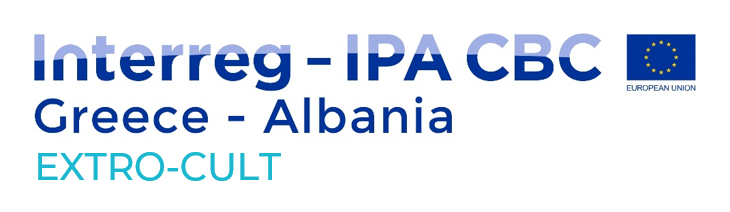                                                           PROJEKTI  EXTRO-CULT“Εnhancement, Extroversion on Culture, Folkloric and Gastronomic Tourism”Bashkia e Pogradecit, në kuadër të projektit Extro-Cult i cili financohet nga Programi i Bashkëpunimit Ndërkufitar Interreg IPA "Greqi - Shqipëri 2014-2020" organizoi:“Konferencën finale në kuadër të projektit Extro-Cult.”Konferenca u organizua nga Bashkia e Pogradecit, si përfituese  e projektit në datën 14.12.2021 në Sallën e Konferencave, Hotel Enkelana.		 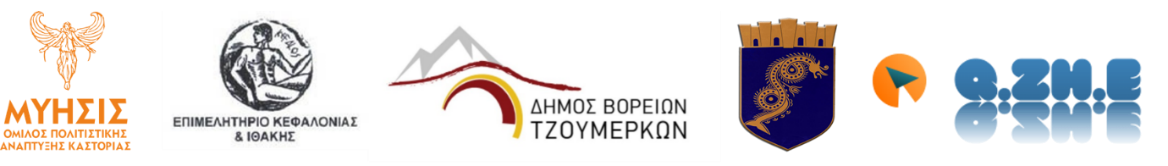 